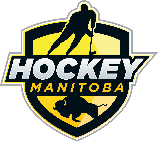 All participants are required to use Manitoba’s COVID-19 screening tool before each session.  Screening can be completed online at sharedhealthmb.ca/covid19/screening-tool/ or in Interactive Voice Response (IVR) format at 1-877-308-9038.All participants are required to use Manitoba’s COVID-19 screening tool before each session.  Screening can be completed online at sharedhealthmb.ca/covid19/screening-tool/ or in Interactive Voice Response (IVR) format at 1-877-308-9038.All participants are required to use Manitoba’s COVID-19 screening tool before each session.  Screening can be completed online at sharedhealthmb.ca/covid19/screening-tool/ or in Interactive Voice Response (IVR) format at 1-877-308-9038.All participants are required to use Manitoba’s COVID-19 screening tool before each session.  Screening can be completed online at sharedhealthmb.ca/covid19/screening-tool/ or in Interactive Voice Response (IVR) format at 1-877-308-9038.All participants are required to use Manitoba’s COVID-19 screening tool before each session.  Screening can be completed online at sharedhealthmb.ca/covid19/screening-tool/ or in Interactive Voice Response (IVR) format at 1-877-308-9038.All participants are required to use Manitoba’s COVID-19 screening tool before each session.  Screening can be completed online at sharedhealthmb.ca/covid19/screening-tool/ or in Interactive Voice Response (IVR) format at 1-877-308-9038.All participants are required to use Manitoba’s COVID-19 screening tool before each session.  Screening can be completed online at sharedhealthmb.ca/covid19/screening-tool/ or in Interactive Voice Response (IVR) format at 1-877-308-9038.All participants are required to use Manitoba’s COVID-19 screening tool before each session.  Screening can be completed online at sharedhealthmb.ca/covid19/screening-tool/ or in Interactive Voice Response (IVR) format at 1-877-308-9038.All participants are required to use Manitoba’s COVID-19 screening tool before each session.  Screening can be completed online at sharedhealthmb.ca/covid19/screening-tool/ or in Interactive Voice Response (IVR) format at 1-877-308-9038.THIS INFORMATION MUST BE KEPT ON FILE FOR AT LEAST 30 DAYSTHIS INFORMATION MUST BE KEPT ON FILE FOR AT LEAST 30 DAYSTHIS INFORMATION MUST BE KEPT ON FILE FOR AT LEAST 30 DAYSTHIS INFORMATION MUST BE KEPT ON FILE FOR AT LEAST 30 DAYSTHIS INFORMATION MUST BE KEPT ON FILE FOR AT LEAST 30 DAYSTHIS INFORMATION MUST BE KEPT ON FILE FOR AT LEAST 30 DAYSTHIS INFORMATION MUST BE KEPT ON FILE FOR AT LEAST 30 DAYSTHIS INFORMATION MUST BE KEPT ON FILE FOR AT LEAST 30 DAYSTHIS INFORMATION MUST BE KEPT ON FILE FOR AT LEAST 30 DAYSTEAM: TEAM: TEAM: TEAM: ICE TIMES:ICE TIMES:ICE TIMES:ICE TIMES:ICE TIMES:FIRST NAMELAST NAMEEMAILPHONE NUMBER Oct 2PracticeOct 5PracticeOct 7GameOct 9Practice Oct 12GameWayne Gretzkythegreat1@hockeyemail.com(204) 099-0099XXXMario Lemiuexsupermario@hockeyemail.com(204) 066-0066XAbsentX